Os alimentos utilizados para preparo do cardápio são de qualidade e frescos, portanto o cardápio pode sofrer algumas alterações de acordo com o recebimento de gêneros alimentícios;Nutricionista Responsável Técnica do PNAE – Marilia R. Hubner Sordi - CRN10 2795Os alimentos utilizados para preparo do cardápio são de qualidade e frescos, portanto o cardápio pode sofrer algumas alterações de acordo com o recebimento de gêneros alimentícios;Nutricionista Responsável Técnica do PNAE – Marilia R. Hubner Sordi - CRN10 2795SECRETARIA MUNICIPAL DE EDUCAÇÃO JARDINÓPOLIS/SC - 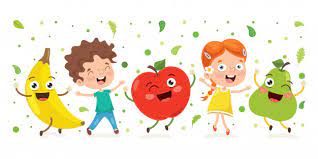 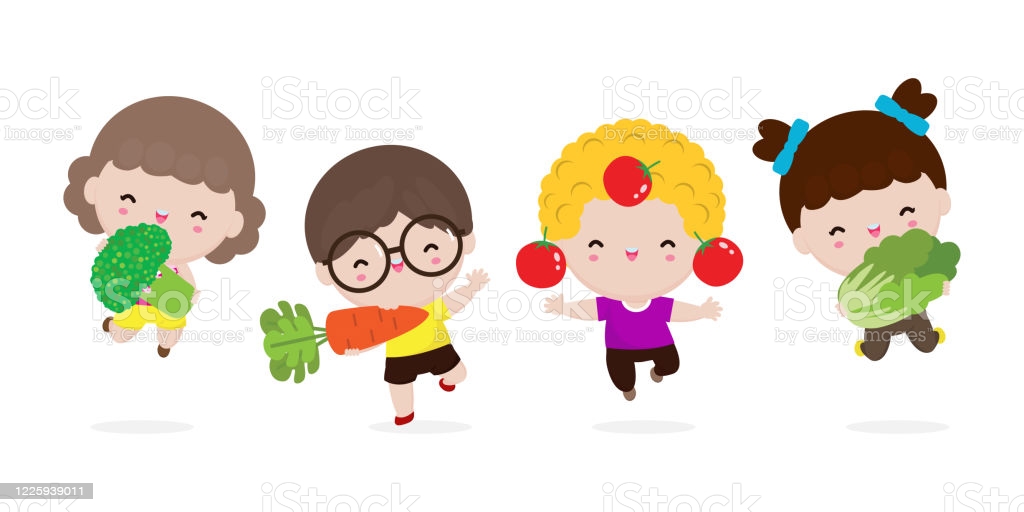 PROGRAMA NACIONAL DE ALIMENTAÇÃO ESCOLAR – PNAECARDÁPIO PRÉ-ESCOLA - PERÍODO PARCIAL - FAIXA ETÁRIA 4 a 6 anosMAIO 2023SECRETARIA MUNICIPAL DE EDUCAÇÃO JARDINÓPOLIS/SC - PROGRAMA NACIONAL DE ALIMENTAÇÃO ESCOLAR – PNAECARDÁPIO PRÉ-ESCOLA - PERÍODO PARCIAL - FAIXA ETÁRIA 4 a 6 anosMAIO 2023SECRETARIA MUNICIPAL DE EDUCAÇÃO JARDINÓPOLIS/SC - PROGRAMA NACIONAL DE ALIMENTAÇÃO ESCOLAR – PNAECARDÁPIO PRÉ-ESCOLA - PERÍODO PARCIAL - FAIXA ETÁRIA 4 a 6 anosMAIO 2023SECRETARIA MUNICIPAL DE EDUCAÇÃO JARDINÓPOLIS/SC - PROGRAMA NACIONAL DE ALIMENTAÇÃO ESCOLAR – PNAECARDÁPIO PRÉ-ESCOLA - PERÍODO PARCIAL - FAIXA ETÁRIA 4 a 6 anosMAIO 2023SECRETARIA MUNICIPAL DE EDUCAÇÃO JARDINÓPOLIS/SC - PROGRAMA NACIONAL DE ALIMENTAÇÃO ESCOLAR – PNAECARDÁPIO PRÉ-ESCOLA - PERÍODO PARCIAL - FAIXA ETÁRIA 4 a 6 anosMAIO 2023SECRETARIA MUNICIPAL DE EDUCAÇÃO JARDINÓPOLIS/SC - PROGRAMA NACIONAL DE ALIMENTAÇÃO ESCOLAR – PNAECARDÁPIO PRÉ-ESCOLA - PERÍODO PARCIAL - FAIXA ETÁRIA 4 a 6 anosMAIO 2023REFEIÇÃOSEGUNDA-FEIRA 01/05TERÇA-FEIRA02/05QUARTA-FEIRA03/05QUINTA-FEIRA04/05SEXTA-FEIRA05/05LANCHE MANHÃ - 9h20minLANCHE TARDE - 14h55mFERIADOArroz BrancoFeijão carioca  Bisteca de porco com cebola Alface com laranja em cubos Sopa de feijão com legumes e massaFruta: Laranja Macarrão à bolonhesaSalada: PepinoLeite com caféBolachaFruta: PeraComposição nutricional (Média semanal)Composição nutricional (Média semanal)Energia (Kcal)PNT (g)LIP(g)CHO(g)Composição nutricional (Média semanal)Composição nutricional (Média semanal)276,710647REFEIÇÃOSEGUNDA-FEIRA 09/05TERÇA-FEIRA10/05QUARTA-FEIRA11/05QUINTA-FEIRA12/05SEXTA-FEIRA13/05LANCHE MANHÃ - 9h20minLANCHE TARDE - 14h55mSopa de Arroz legumes e carne bovinaFruta: bergamotaBolo salgado de frango e legumesChá de abacaxiFruta: BananaFeijão pretoArroz brancoIscas de carne bovina ao molhoSalada: alfaceGalinhadaSalada: repolho com laranjaBiscoitoLeiteFruta: MaçãComposição nutricional (Média semanal)Composição nutricional (Média semanal)Energia (Kcal)PNT (g)LIP(g)CHO(g)Composição nutricional (Média semanal)Composição nutricional (Média semanal)279,5211644SECRETARIA MUNICIPAL DE EDUCAÇÃO JARDINÓPOLIS/SC - PROGRAMA NACIONAL DE ALIMENTAÇÃO ESCOLAR – PNAECARDÁPIO PRÉ-ESCOLA - PERÍODO PARCIAL - FAIXA ETÁRIA 4 a 6 anosMAIO 2023SECRETARIA MUNICIPAL DE EDUCAÇÃO JARDINÓPOLIS/SC - PROGRAMA NACIONAL DE ALIMENTAÇÃO ESCOLAR – PNAECARDÁPIO PRÉ-ESCOLA - PERÍODO PARCIAL - FAIXA ETÁRIA 4 a 6 anosMAIO 2023SECRETARIA MUNICIPAL DE EDUCAÇÃO JARDINÓPOLIS/SC - PROGRAMA NACIONAL DE ALIMENTAÇÃO ESCOLAR – PNAECARDÁPIO PRÉ-ESCOLA - PERÍODO PARCIAL - FAIXA ETÁRIA 4 a 6 anosMAIO 2023SECRETARIA MUNICIPAL DE EDUCAÇÃO JARDINÓPOLIS/SC - PROGRAMA NACIONAL DE ALIMENTAÇÃO ESCOLAR – PNAECARDÁPIO PRÉ-ESCOLA - PERÍODO PARCIAL - FAIXA ETÁRIA 4 a 6 anosMAIO 2023SECRETARIA MUNICIPAL DE EDUCAÇÃO JARDINÓPOLIS/SC - PROGRAMA NACIONAL DE ALIMENTAÇÃO ESCOLAR – PNAECARDÁPIO PRÉ-ESCOLA - PERÍODO PARCIAL - FAIXA ETÁRIA 4 a 6 anosMAIO 2023SECRETARIA MUNICIPAL DE EDUCAÇÃO JARDINÓPOLIS/SC - PROGRAMA NACIONAL DE ALIMENTAÇÃO ESCOLAR – PNAECARDÁPIO PRÉ-ESCOLA - PERÍODO PARCIAL - FAIXA ETÁRIA 4 a 6 anosMAIO 2023REFEIÇÃOSEGUNDA-FEIRA 16/05TERÇA-FEIRA17/05QUARTA-FEIRA18/05QUINTA-FEIRA19/05SEXTA-FEIRA20/05LANCHE MANHÃ - 9h20minLANCHE TARDE - 14h55mPão de queijoLeite batido com frutaFruta: bergamotaArroz Feijão pretoCarne de panela (carne de gado, cenoura, batata) AlfaceBolo de bananaChá de abacaxiFruta: BananaMacarrão ao molho de carne de frangoSalada de repolho e cenoura Sanduíche com pão de forma, frango desfiado, alface e queijo fatiadoChá de erva doceComposição nutricional (Média semanal)Composição nutricional (Média semanal)Energia (Kcal)PNT (g)LIP(g)CHO(g)Composição nutricional (Média semanal)Composição nutricional (Média semanal)275,3811842REFEIÇÃOSEGUNDA-FEIRA 23/05TERÇA-FEIRA24/05QUARTA-FEIRA25/05QUINTA-FEIRA26/05SEXTA-FEIRA27/05LANCHE MANHÃ - 9h20minLANCHE TARDE - 14h55mSanduiche de frango desfiado com alface e tomateSopa de feijão com legumes½ pão Leite com cacauBolo de bananaFruta: maçãMandiocaCarne de frangoSalada: rúculaChá de abacaxiBoloFruta: BananaComposição nutricional (Média semanal)Composição nutricional (Média semanal)Energia (Kcal)PNT (g)LIP(g)CHO(g)Composição nutricional (Média semanal)Composição nutricional (Média semanal)273,3413642